Чтоб в трех соснах не заблудиться…Чаще всего в лесную ловушку попадают пожилые любители сбора грибов и ягод. В летний период количество таких инцидентов возрастает в разы. Важным условием безопасности в лесу является умение человека ориентироваться на местности. Спасатели напоминают, собираясь в лес, изучите простые правила безопасности. Перед выходом за дарами природы изучите карту местности, вооружитесь заряженным телефоном (желательно с навигатором) и минимальной аптечкой. Сообщите родственникам или знакомым о предполагаемом маршруте и времени возвращения, своевременно информируйте их, если планы изменились. Надевайте удобную, непромокаемую одежду и обувь. Одевайтесь в яркую одежду, которая будет хорошо видна в лесу, не отправляйтесь в лес в одиночку. Обязательно возьмите с собой воду, лекарства, спички. Обращайте внимание на погодные условия – в пасмурную погоду поход лучше отложить. Если Вы заблудились:Если Вы почувствовали, что потеряли способность ориентироваться в лесу – не паникуйте. Прислушайтесь. Звук трактора слышен за 3-4 километра, лай собаки, автомобильные гудки – до 3 километров, крик – до 1 километра, стук топора или палки о дерево разносится на расстояние в полкилометра. Если рядом железная дорога, то поезд слышен на расстоянии от 5 до 10 километров. Кроме звуков, есть и другие подсказки. Линия электропередач также поможет выйти на дорогу или к деревне. Держитесь бодрей. Чтобы отогнать страхи, пойте громко. Не стесняйтесь. Ваша главная задача в этой ситуации – не столько найти ближайший путь домой, сколько вообще выйти на какую-нибудь дорогу, а она всегда приведет к людям. Важно знать:-если при входе солнце справа, то при выходе в том же направлении оно должно быть слева.Если самостоятельно выбраться из леса не удалось – звоните по телефону «101» или «112».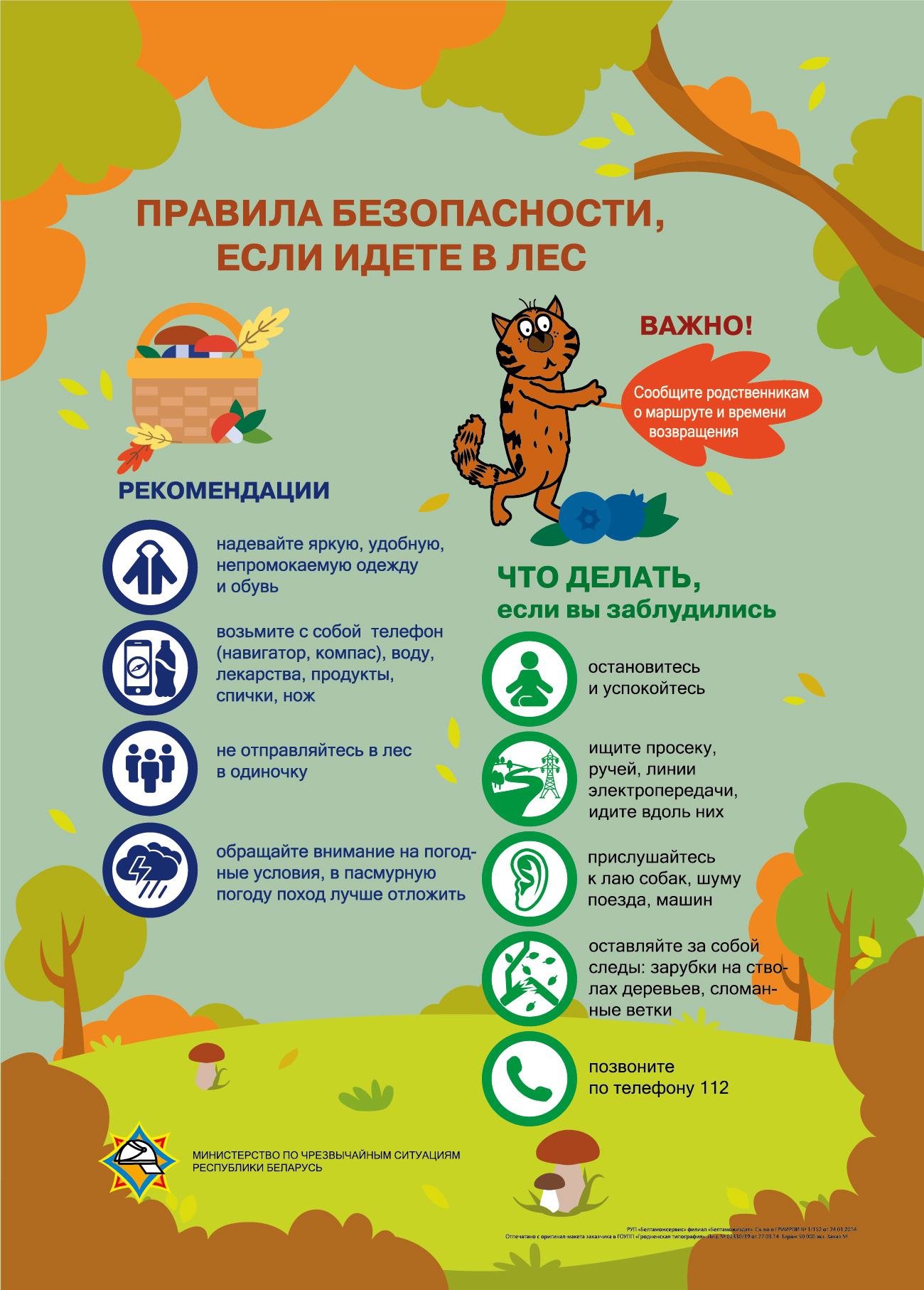 